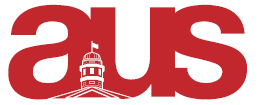 Report of LAPSA, AUS Council February 22 2017Meeting on Feb 15 with all execsPresident wants to discussElectionsDelegating tasks for setup of Friday discussion Brainstorming for Friday’s discussionThe motion to vote on impeachment of SSMU representative Igor Sadikov is read by all executives of LAPSA Executives unanimously vote in favor to be movers on the motion Executives unanimously vote in favor of having next year’s elections handles by AUS, rather than through the existing LAPSA council  Tasks delegated amongst executives in preparation for Friday’s discussionExecutives formulate an agenda for Friday’s meet and greet  "Get to know liberal arts" brunch is scheduled for Friday February 17th 10:30-12:30 Most likely Prof. Posthumus, Bolongaro, and Soranzo will be in attendance, all execs will beThis event went extremely well. Prof Soranzo was not there but a few students arrived.Discussed potential for liberal arts journal in great depth as well as discussed what is going to happen next year and how to better run the liberal arts department.Profs were very enthused and hope to do this again this semester. Receipts given to financial exec for refunds. Wine and cheese is coming up in March –date already booked with AUSAttempting to elaborate with other interdisciplinary associations in order to get more students involved Respectfully Submitted,Olivia Maccioni 260621136VP Academic/VP External